FOLIO: FOLIO: FOLIO: DEPENDENCIA (URES)FOTOGRAFÍA DEL BIEN:NÚMERO DEREGISTRO PATRIMONIAL:NÚMERO DE REGISTRO INTERNO:DESCRIPCION:ELABORÓ:MARCA: MODELO:SERIE:NO. FACTURA:FECHA DE FACTURA:UUID (folio fiscal):                           COSTO:                           URES DE ASIGNACIÓN:UBICACIÓN:  RECURSO:  PROVEEDOR:FECHA DE ELABORACIÓN:OBSERVACIONES:NOTA: Si no se cuenta con algún dato, favor de colocar la anotación S/D.NOTA: Si no se cuenta con algún dato, favor de colocar la anotación S/D.NOTA: Si no se cuenta con algún dato, favor de colocar la anotación S/D.NOTA: Si no se cuenta con algún dato, favor de colocar la anotación S/D.ENTREGA(Nombre y firma)DIRECCIÓNVERIFICA(Nombre Y Firma)ENLACEVERIFICA(Nombre Y Firma)ENLACERECIBE(Nombre y Firma)RESPONSABLE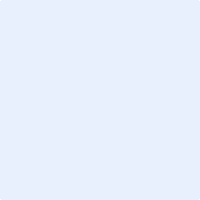 